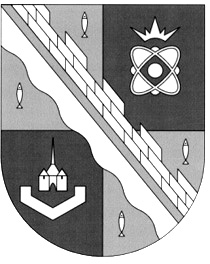 МУНИЦИПАЛЬНОЕ ОБРАЗОВАНИЕСОСНОВОБОРСКИЙ ГОРОДСКОЙ ОКРУГ ЛЕНИНГРАДСКОЙ ОБЛАСТИАУКЦИОННАЯ КОМИССИЯПРОТОКОЛ № 68/2018/1рассмотрения заявок на участие в аукционе № 47-СбГО-68/2018на право заключения договора аренды помещенияМесто проведения: ул.Ленинградская, д.46, каб.№ 333 г.Сосновый Бор, Ленинградская область.Дата и время проведения: 18 сентября 2018 года в 15 часов 00 минут местного времени.Комиссия по проведению торгов в отношении муниципального имущества и земельных участков:	Число присутствующих членов комиссии составляет 62,5 % голосов от общего числа голосов членов комиссии.Кворум имеется. Комиссия правомочна осуществлять свои функции на данном заседании.Аукцион №47-СбГО-68/2018Предмет аукциона: право заключения договора аренды находящегося в муниципальной собственности нежилого помещения, расположенного по адресу: Ленинградская область, г.Сосновый Бор, ул.Молодежная, д.19, пом.I.	Срок договора аренды: 10 лет.	Организатор аукциона: Комитет по управлению муниципальным имуществом администрации муниципального образования Сосновоборский городской округ Ленинградской области.	Специализированная организация, осуществляющая от имени Организатора аукциона переданные ей функции по подготовке и проведению аукциона: Муниципальное казенное учреждение «Сосновоборский фонд имущества».	Извещение о проведении аукциона размещено на официальном сайте торгов (www.torgi.gov.ru) и на официальном сайте Сосновоборского городского округа (www.sbor.ru) 23.08.2017г.Слушали докладчика Комарову О.С.:По окончании срока подачи заявок 14 сентября 2018 года в 17 часов 00 минут на участие в аукционе №47-СбГО-68/2018 подана единственная заявка от заявителя:2. До начала рассмотрения заявок на участие в аукционе №47-СбГО-68/2018 заявка заявителем не отозвана.3. Докладчик предложил членам аукционной комиссии провести отбор участников аукциона на соответствие требованиям, установленным пунктом 18 и пунктом 24 Правил проведения конкурсов или аукционов на право заключения договоров аренды, договоров безвозмездного пользования, договоров доверительного управления имуществом, иных договоров, предусматривающих переход прав в отношении государственного или муниципального имущества, утвержденных приказом ФАС России от 10.02.2010 №67 (далее – Правила).4. Требованиям и условиям документации об аукционе №47-СбГО-68/2017 соответствует следующий заявитель и его заявка:	5. ГОЛОСОВАНИЕ:6. РЕШЕНИЕ:	На основании результатов рассмотрения заявок на участие в аукционе и в соответствии с пунктом 133 Правил, аукционной комиссией принято решение:Допустить заявителя ИП Савина Ирина Ивановна к участию в аукционе и признать участником аукциона №47-СбГО-68/2018.7. На основании пункта 129 Правил, признать аукцион №47-СбГО-68/2018 несостоявшимся в связи с тем, что по окончании срока подачи заявок на участие в аукционе подана только одна заявка.8. В соответствии с пунктом 151 Правил, учитывая соответствие единственной заявки на участие в аукционе требованиям и условиям, предусмотренным документацией об аукционе, организатор аукциона (КУМИ Сосновоборского городского округа) обязан заключить договор аренды с лицом, подавшим единственную заявку на участие в аукционе - ИП Савина Ирина Ивановна – по начальной (минимальной) цене договора: 22 371 (Двадцать две тысячи триста семьдесят один) руб. 95 коп. (без учета НДС)9. КУМИ Сосновоборского городского округа с 19.09.2018г. по 21.09.2018г. передает Савиной И.И. проект договора, прилагаемый к документации об аукционе.10. Проект договора должен быть подписан сторонами с 28.09.2018г. по 08.10.2018г.11. Настоящий протокол рассмотрения заявок размещается на официальном сайте торгов (www.torgi.gov.ru) 18.09.2018 года.Председатель комиссии					18.09.2018	 Подрезов В.Е.Заместитель председателя комиссии			отсутств.	 Михайлова Н.В.Члены комиссии:		                         		18.09.2018	 Козловская О.Г.				18.09.2018	Дмитревская М.Б.								отсутств.	Галочкина В.Н.                                                                             		18.09.2018	 Алмазов Г.В.                                                                            	 	отсутств.	  Кенкеч Т.В.			18.09.2018	Севостьянов Е.В.Секретарь комиссии			                 		18.09.2018	 Комарова О.С.ПрисутствиеПредседатель комиссииПредседатель комиссииПодрезов В.Е.присутствуетЗаместитель председателя комиссииЗаместитель председателя комиссииМихайлова Н.В.отсутствуетЧлены комиссииЧлены комиссииКозловская О.Г.присутствуетДмитревская М.Б.присутствуетГалочкина В.Н.отсутствуетАлмазов Г.В.присутствуетКенкеч Т.В.отсутствуетСевостьянов Е.В.присутствует№ п/пОрганизационно-правовая форма/ индивидуальный предприниматель/ гражданинНаименование организации/Ф.И.О.(полностью)ОГРН (ОГРНЮЛ, ОГРНИП),ИНН/КППНомер, дата и время подачи заявки1Индивидуальный предпринимательСавина Ирина ИвановнаОГРНИП 304471410000022ИНН 471404354330663/2018 от 11.09.201815 ч. 25 мин.№ п/пОрганизационно-правовая формаНаименование организации,Ф.И.О. (полностью)ОГРН (ОГРНИП, ОГРНЮЛ),ИНН/КППНомер заявки1Индивидуальный предпринимательСавина Ирина ИвановнаОГРНИП 304471410000022ИНН 471404354330663/2018№ п/пОрганизационно-правовая форма/ индивидуальный предприниматель/ гражданинНаименование организации/Ф.И.О.(полностью)Номер заявкиГолосование о допуске к участиюв аукционеГолосование о допуске к участиюв аукционеГолосование о допуске к участиюв аукционе№ п/пОрганизационно-правовая форма/ индивидуальный предприниматель/ гражданинНаименование организации/Ф.И.О.(полностью)Номер заявки«ЗА»«ПРОТИВ»«ВОЗДЕРЖАЛОСЬ»1Индивидуальный предпринимательСавина Ирина Ивановна663/20185--